Пояснительная записка.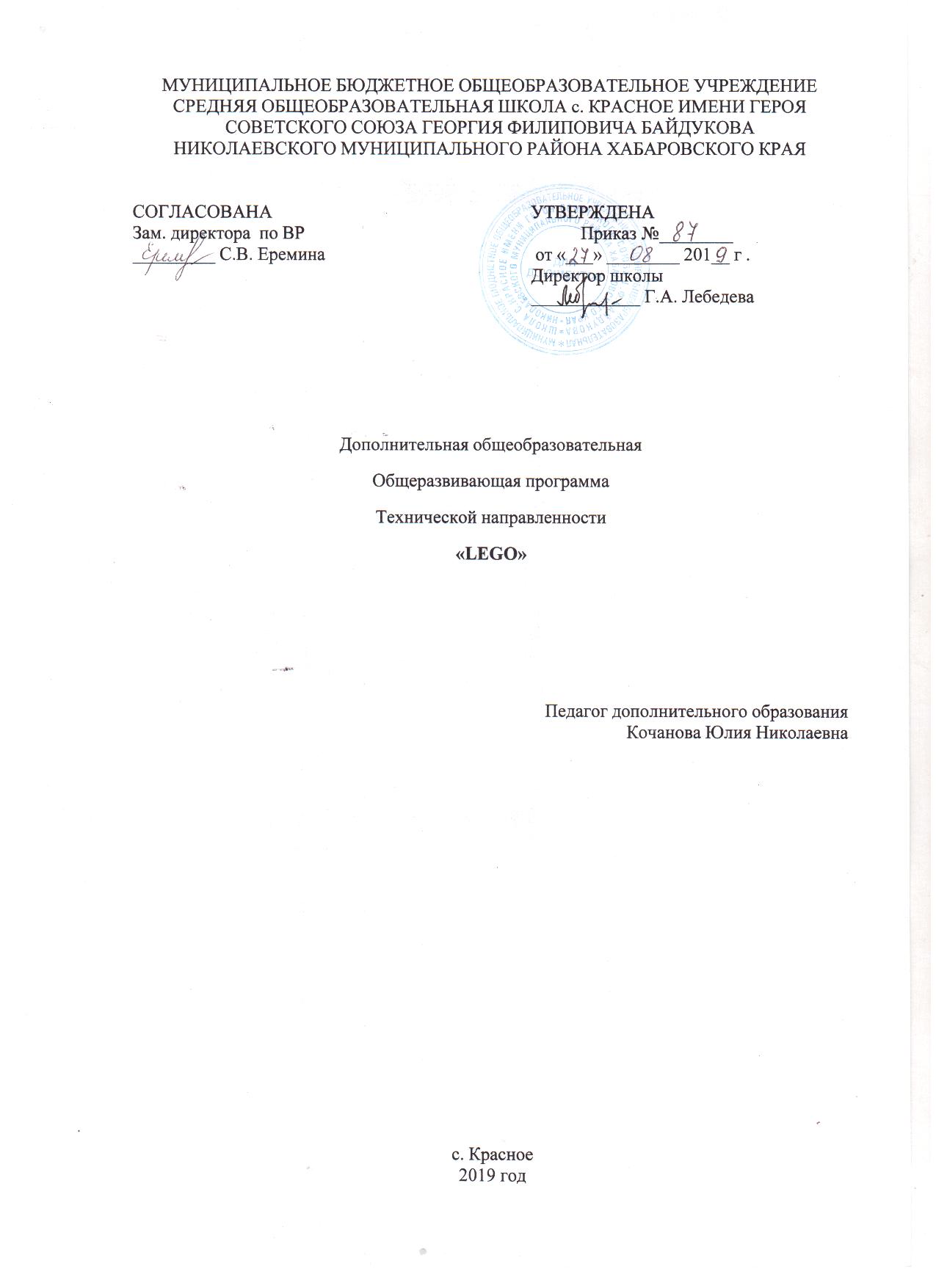 Программа дополнительного образования «LEGO» составлена в соответствии с Федеральным Законом от 29.12.2012 № 273-ФЗ «Об образовании в РФ», Концепцией развития дополнительного образования детей (Распоряжение Правительства РФ от 4.09.2014 № 1726-р), Постановлением Главного государственного санитарного врача РФ от 04.07.2014 № 41 «Об утверждении СанПиН 2.4.4.3172-14 «Санитарно-эпидемиологические требования к устройству, содержанию и организации режима работы образовательных организаций дополнительного образования детей», Приказом Минобрнауки России от 29.08.2013 № 1008 «Об утверждении Порядка организации и осуществления образовательной деятельности по дополнительным общеобразовательным программам», Методическими рекомендациями МО и НРФ по проектированию дополнительных общеразвивающих программ (включая разноуровневые программы) от 18.11.2015 г.(№09-3242), Локальным актом «Положение о разработке, порядке утверждения, реализации и корректировки общеобразовательных программ, ООП ООО МБОУ СОШ с.Красное.Актуальность предлагаемой программы обусловлена тем, что в современной жизни очень актуальна профессия инженера сборщика, проектировщика и т.д. По средствам LEGO конструирования наиболее проще объяснить и понять детям, как устроен тот или иной объект. И не только по средствам LEGO можно собрать самостоятельно рабочий механизм, робота.Педагогическая целесообразность. Настоящая программа разработана с учётом особенностей занятий возраста и уровня подготовки детей, режима и временных параметров осуществления деятельности, нестандартности индивидуальных результатов обучения и воспитания, где больше внимания уделяется восприятию детей информации, взаимодействие взаимовыручка.Новизна предлагаемый программы состоит в том, что позволяет учащимся раскрыть суть LEGO-конструирования, развить необходимые умения. Интегрирование различных образовательных областей в кружке «ЛЕГО» открывает возможности для реализации новых концепций дошкольников, овладения новыми навыками и расширения круга интересов. Программа нацелена не столько на обучение детей сложным способам крепления деталей, сколько на создание условий для самовыражения личности ребенка.Адресат программы. Программа адресована детям 7-11лет.Объем и сроки усвоения программы, режим занятий.Срок реализации 1 год.Формы обученияи виды занятий.- тематические занятия- дидактические занятия- практические занятия- творческие занятия- игровые занятия- воспитательные мероприятия.Цель – Формирование и развитие пространственного мышления, формирование навыков конструкторской деятельности и творческого мышления по средствам «LEGO» конструирования.ЗадачиТематический план первого года обученияСодержание программы 1 года обучения.Вводное занятие.Теория: Ознакомление с планом работы. Техника безопасности.Практика: Проведение игры.2. Материалы и инструменты.Теория:Детали, пружины, тросы, зубчатые детали и способы соединенияПрактика:Соединение деталей всех типов, изготовление простых плоских сборок зеркальное построение бабочки, жука и пр.3. Передачи.Теория:Виды передач: зубчатая, ременная и прочие, способы ее сборки от простой к сложной, скорость передач и выявление недостатков.Практика:Изображение различных передач и передач комбинированных, от простых к сложным, разметка, определение диаметра колеса.4. Сборка передач.Теория:Правила сборки передач.Практика:Сборка различных видов передач от простой до сложной, комбинированные передачи. Сборка механизмов с использованием передач.5. Заключительное занятие.Теория:Подведение итогов за год. Награждение лучших кружковцев подарками, сувенирами.Практика:Оформление электронной итоговой выставки работ.Планируемые результаты.Календарно-тематическое планирование на 2019-2020 уч.годУсловия реализации программы.Программа реализуется в МБОУ СОШ с. Красное. Материально-техническое обеспечение: наборы ЛЕГО, интерактивная доска, ноутбук.Информационное обеспечение: видеоролики, презентации, индивидуальные комплекты дидактического материала для каждого учащегося; дополнительная литература.Формы аттестацииПо разделам: тестирование, самостоятельная работа.По итогам полугодия, года: проведение выставок работ учащихся. Итоговая и промежуточная аттестация.Оценочные материалы.- психолого-педагогическая диагностики (Графические и рисуночные тесты, методы наблюдения, социометрия или метод социометрических измерений, диагностика уровня воспитанности и уровня знаний);- устный опрос на знание линий;- анкетирование (анкетирование на знакомство, исследование жизненных мотивов личности);- выставка работ.Методические материалы. Форма обучения- очная, возможна с применением дистанционных технологий и сетевого взаимодействия.Методы обучения: словесный, наглядный практический, объяснительно-иллюстративный, частично-поисковый, исследовательский проблемный, игровой, дискуссионный, проектный, а также воспитания: поощрение, упражнение, стимулирование, мотивация.Формы организации образовательного процесса: индивидуальная, индивидуально-групповая и групповая.Список используемой литературы для педагогов.Интернет-ресурсы	1. http://9151394.ru/?fuseaction=proj.lego	2. http://9151394.ru/index.php?fuseaction=konkurs.konkurs	3. http://www.lego.com/education/4. http://www.wroboto.org/5. http://www.roboclub.ru/6. http://robosport.ru/7. http://lego.rkc-74.ru/8. http://legoclab.pbwiki.com/ПериодПродолжительность занятияКол-во занятий в неделюКол-во часов в неделюКол-во недельКол-во часов в год1 г. обуч.1 часа22 час.3468 час.Итого по программе68 час.Стартовый уровеньБазовый уровеньПродвинутый уровеньЛичностнаяЛичностнаяНаучить применять творческий подход в конструкторской деятельностиРазвить творческий подход в инженерной работе и применять егоПоддерживать творческие идеи учениковМетапредметнаяКоммуникативнаяОбучить элементарным навыкам общения в коллективе и сотрудничествоРазвить навыки общения в коллективе и сотрудничествоПоддерживать навыки общение в коллективе и сотрудничествоМетапредметнаяРегулятивнаяОбучить различным формам сенсорного восприятия и мелкой моторике пальцев рукРазвить различные формы сенсорного восприятия и мелкой моторике пальцев рукПоддержать применение различных форм сенсорного восприятияОбразовательная(предметная)Образовательная(предметная)1.Обучить элементарным формам и размерам деталей ЛЕГО2. Обучить различным видам передач3. Обучить сборки простейших передач1. Развить интерес к изучению более сложных деталей2. Развить знания и способы передачи3. Сборка более сложных передач1. Разбирать устройство разных механизмов2. Расширить знания о различных видов передач3. Поддерживать творческий подход в создании передач№ п/пНазвание темыКоличество часовКоличество часовКоличество часов№ п/пНазвание темыВсегоНа теориюНа практику1Вводное занятие2112Материалы и инструменты8353Передачи3015154Сборка передач266205Заключительное занятие211Всего:682444Стартовый уровеньБазовый уровеньПродвинутый уровеньЛичностнаяЛичностнаяПрименяют творческий подход в конструкторской деятельностиРазвит творческий подход в инженерной работе и применяют егоПрименяют свои творческие идеи в разработкахМетапредметнаяКоммуникативнаяИмеют элементарные навыки общения в коллективе Развиты навыки общения в коллективе Выстраивают правильный диалог с собеседникомМетапредметнаяРегулятивнаяВладеют различными формами сенсорного восприятия и мелкой моторике пальцев рукСовершенствуются различные формы сенсорного восприятия и мелкой моторике пальцев рукПрименяют различные формы сенсорного восприятияОбразовательная(предметная)Образовательная(предметная)1.Знают элементарные формы и размеры деталей ЛЕГО2. Знают различные виды передач3. Собирают простейшие передачи1. Развит интерес к изучению более сложных деталей2. Развиты знания и способы передачи3. Собирают сложные передачи1. Разбирают устройство разных механизмов2. Знают различные виды передач3. Применяют творческий подход в создании передач№ урокаДатаТемаПримечание1(2 часа)04.09.2019Вводное занятиеДетали, пружины, тросы, зубчатые детали и способы соединенияФормирование представлений о форме занятий, знаний о деталях, пружинах, тросов и способа их соединений2(2 часа)11.09.2019ИгрыСоединение деталей всех типовЗнакомство с детьми3(2 часа)18.09.2019Детали, пружины, тросы, зубчатые детали и способы соединенияФормирование знаний о деталях, пружинах, тросов и способа их соединений4(2 часа)25.09.2019Соединение деталей всех типов, изготовление простых плоских сборок зеркальное построение бабочки, жука и пр.Закрепление знаний5(2 часа)02.10.2019Соединение деталей всех типов, изготовление простых плоских сборок зеркальное построение бабочки, жука и пр.Закрепление знаний6(2 часа)09.10.2019Виды передач: зубчатая, ременная и прочие, способы ее сборки от простой к сложной, скорость передач и выявление недостатков.Формирование знаний о передачах7(2 часа)16.10.2019Виды передач: зубчатая, ременная и прочие, способы ее сборки от простой к сложной, скорость передач и выявление недостатков.Формирование знаний о передачах8(2 часа)23.10.2019Виды передач: зубчатая, ременная и прочие, способы ее сборки от простой к сложной, скорость передач и выявление недостатков.Формирование знаний о передачах9(2 часа)30.10.2019Виды передач: зубчатая, ременная и прочие, способы ее сборки от простой к сложной, скорость передач и выявление недостатков.Формирование знаний о передачах10(2 часа)06.11.2019Виды передач: зубчатая, ременная и прочие, способы ее сборки от простой к сложной, скорость передач и выявление недостатков.Формирование знаний о передачах11(2 часа)13.11.2019Виды передач: зубчатая, ременная и прочие, способы ее сборки от простой к сложной, скорость передач и выявление недостатков.Формирование знаний о передачах12(2 часа)20.11.2019Виды передач: зубчатая, ременная и прочие, способы ее сборки от простой к сложной, скорость передач и выявление недостатков.Формирование знаний о передачах13(2 часа)27.11.2019Виды передач: зубчатая, ременная и прочие, способы ее сборки от простой к сложной, скорость передач и выявление недостатков.Изображение различных передач и передач комбинированных, от простых к сложным, разметка, определение диаметра колеса.Формирование знаний о передачахЗакрепление и развитие знаний14(2 часа)04.12.2019Изображение различных передач и передач комбинированных, от простых к сложным, разметка, определение диаметра колеса.15(2 часа)11.12.2019Изображение различных передач и передач комбинированных, от простых к сложным, разметка, определение диаметра колеса.16(2 часа)18.12.2019Изображение различных передач и передач комбинированных, от простых к сложным, разметка, определение диаметра колеса.17(2 часа)25.12.2019Изображение различных передач и передач комбинированных, от простых к сложным, разметка, определение диаметра колеса.18(2 часа)15.01.2020Изображение различных передач и передач комбинированных, от простых к сложным, разметка, определение диаметра колеса.19(2 часа)22.01.2020Изображение различных передач и передач комбинированных, от простых к сложным, разметка, определение диаметра колеса.20(2 часа)29.01.2020Изображение различных передач и передач комбинированных, от простых к сложным, разметка, определение диаметра колеса.21(2 часа)05.02.2020Правила сборки передач.Формирование знаний22(2 часа)12.02.2020Правила сборки передач.Формирование знаний23(2 часа)19.02.2020Правила сборки передач.Формирование знаний24(2 часа)26.02.2020Сборка различных видов передач от простой до сложной, комбинированные передачи. Сборка механизмов с использованием передач.Формирование знаний25(2 часа)04.03.2020Сборка различных видов передач от простой до сложной, комбинированные передачи. Сборка механизмов с использованием передач.Формирование знаний26(2 часа)11.03.2020Сборка различных видов передач от простой до сложной, комбинированные передачи. Сборка механизмов с использованием передач.Формирование знаний27(2 часа)18.03.2020Сборка различных видов передач от простой до сложной, комбинированные передачи. Сборка механизмов с использованием передач.Формирование знаний28(2 часа)25.03.2020Сборка различных видов передач от простой до сложной, комбинированные передачи. Сборка механизмов с использованием передач.Формирование знаний30(2 часа)01.04.2020Сборка различных видов передач от простой до сложной, комбинированные передачи. Сборка механизмов с использованием передач.Формирование знаний31(2 часа)8.04.2020Сборка различных видов передач от простой до сложной, комбинированные передачи. Сборка механизмов с использованием передач.Формирование знаний32(2 часа)15.04.2020Сборка различных видов передач от простой до сложной, комбинированные передачи. Сборка механизмов с использованием передач.Формирование знаний33(2 часа)22.04.2020Сборка различных видов передач от простой до сложной, комбинированные передачи. Сборка механизмов с использованием передач.Формирование знаний34(2 часа)06.05.2020Подведение итогов за год. Награждение лучших кружковцев подарками, сувенирами.Оформление электронной итоговой выставки работ.